“Miantso an’i Jesosy amin’ny Fotoan-tsarotra!”Herinandro 12 - 100 Androm-bavaka12 Jona –18 Jona 2020  Fotoana Hampitsaharana ny Fanahiana ary Hanana Fahatokisana Tsotra IzaoNataon’i Sikhu DacoRehefa teraka ny zanako voalohany dia novakiako avokoa izay rehetra hitako momba izay rehetra mety hitranga amin'ireo volana voalohany niainany. Lazaina tokoa mantsy fa " izay miomana tsara ihany no miady tsara ", sa tsy izany ? Zaza tonga volana tsara sady salama tsara izy, manana rantsan-tànana folo sy rantsan-tongotra folo, ary nahazo isa ambony amin’ny Apgar [Fomba fizahana ny fahasalaman’ny zaza vao teraka amin’ny alalan’ny fijerena : ny endrika (Apparence), ny fitempon’ny fo (Pouls), ny fihetsika rehefa misy fanairana (Grimace), ny fiasan’ny hozatra (Activité) ary ny fisefoana (Respiration)]. Na izany aza, rehefa nijery ny tarehiny tsy manan-tsiny aho, dia nahazo fahatsapana lehibe tampoka ny amin’ny fahalemen’ny aina.Rehefa nitombo ny famakiana nataoko, dia nianatra aho momba ny SMSN (« syndrome de mort subite du nourrisson » na fahafatesan’ny zazakely tampoka) ary nanomboka nikaroka tao amin’ny aterineto aho. Ny lahatsoratra tsirairay izay novakiako, ny tantara manokana rehetra momba ny fahafatesan’ny zazakely vokatry ny SMSN dia vao maika nampitombo ny fanahiako momba ny tsy fahafahako miaro ny zanako. Indray mandeha aho, namaky lahatsoratra iray izay nanoro hevitra mba tsy hametrahana na inona na inona ao amin’ny fandrian-jaza - na lamba firakotra na kilalao - satria mety hitarika amin’ny SMSN avokoa ireny zavatra rehetra ireny ; fotoana fohy taorian’izay anefa, dia nahita indray aho fijoroana ho vavolombelona nataon’ny reny iray izay nanaraka ireo torohevitra rehetra mba hisorohana ny SMSN kanefa nifoha izy indray maraina ary nahita ny zanany efa maty tao amin’ny fandrian-jaza.Ahoana raha ny zanako no tratran’izany ? Inona no zavatra hafa azoko atao mba hahazoana antoka fa tsy hiharan’izany toe-javatra izany mihitsy ny fianakaviako ? Nandreraka tokoa ny fatoriana satria tsy maintsy nifoha aho isaky ny mihetsika, na mitaraina, na misefosefo ilay zaza. Amin'ny maha-vady be fitiavana izay miandany amin'ny teny filamatra hoe "ny fizarana dia fikarakarana" ahy dia nozaraiko tamin’ny vadiko ny fanahiako, hany ka ny alina voalohany izay natorian’ny zanakay mihoatran’ny 6 ora, dia nofohazin'ny vadiko ilay zazakely mba hahazoana antoka fotsiny fa mbola miaina izy. Azonao sary an-tsaina ny toe-javatra – tena feno fanahiana tanteraka izahay !Arakaraka ny nieritreretako ny tsy fahavitako miaro ny zanako amin'ny SMSN, no vao mazava kokoa tamiko fa tsy misy dikany ny ezaka rehetra mba hiarovana ny zanako sy hitandrovana ny fahasalamany. Raha ny tena marina, tsy azoko antoka akory aza ny fiarovana ny aiko manokana, maika fa ny an’ilay zazakely tsy manan-tsiny !Difotry ny fahatsapana ny fahalemeko aho, ka nitodika tany amin’ny reniko, ary izy nampitodika ahy tany amin’i Jesosy. Ahoana no nanaovany an’izany ? Ahoana no fomba ahitana fitsaharana na dia eo aza ireo loza rehetra izay tsy maintsy iarovana ny zazakely ?Tsotra ny valiny : Fahatokisana an’i Jesosy.« Isaky ny mampatory ny zanakao ianao, dia apetraho eo an-tànan’ilay Andriamanitra izay tsy matory na rendremana izy », izany no torohevitra nomeny. « Apetraho eo amin’ny Tompo am-bavaka izy ary avelao izy ho eo. »Tsy nahatonga ny zanako ho voaro kokoa isak'alina ny fanahiako momba ny SMSN. Nanome ahy fahatsapana diso ho toy ny hoe "manao zavatra" mikasika ny fanahiako izany satria nifantoka betsaka tamin’izany aho. Kanefa ny tena marina, tsy nanampy azy hiaina tsara kokoa mandritra ny alina akory ny fanahiana izay nananako.Arak’izany, nanontany Jesosy hoe, “ Ary iza ao aminareo, na dia manahy aza, no mahay manampy ny andro hiainany na dia kely monja aza ? ” (Matio 6 :27). Tsy mamaha ny olana ny fanahianao, tsy manatsara ny zava-misy akory izany. Mifanohitra amin'izany aza. Tsy manampy anao hitondra zavatra manan-danja hanatsarana ny toe-javatra izany fa manamaizina ny fijerinao, mampihena ny fandinihanao ary mahatonga anao tsy ho afaka hifehy izay zavatra miteraka ny adin-tsaina - na inona na inona izany.Manahy ny amin’ny toe-bolanao ianao. Manahy ny amin'ny fianaranao ianao. Manahy ny amin’ny zanakao ianao. Manahy ny amin'ny tokantranonao ianao. Manahy ny amin'ny fahasalamanao ianao. Manahy ny amin’izao tontolo izao sy ny fiantraikany maharitra izay aterak’ity valan’aretina COVID-19 ity ianao. Manahy ny amin'ny hoavy ianao sy ny amin’ny toerana izay tokony haleha manombok’eto. Manahy ianao sao manahy be loatra. Tsy misy farany mihintsy !Izao no ambaran’i Ellen White : “ Rehefa mandray an-tànana ny raharahantsika manokana isika, ka miantehitra amin'ny fahendrentsika manokana mba hahombiazana, ary miezaka ny hitondra izany tsy miaraka amin’ny Fanampiany, dia mitondra enta-mavesatra izay tsy nokasain'Andriamanitra ho antsika mihintsy isika. Mametraka ny tenantsika ho eo amin'ny Toerany isika amin’izay ary mandray ny andraikitra izay tokony ho Azy. Amin'izay isika no tena afaka manahy mafy ny amin’ireo olana sy fatiantoka, satria ho avy tokoa ireo. Fa raha tena mino isika fa tia antsika Andriamanitra ary maniry ny tsara indrindra ho antsika, dia hitsahatra tsy hisalasala ny amin'ny hoavy intsony isika. Hiankina Aminy tanteraka toy ny zaza izay miankina amin'ny rainy izay tia azy isika. Ho levona avokoa ireo fanahiantsika sy fijaliantsika satria lasa mifanaraka amin'ny sitrapon'Andriamanitra ny faniriantsika ka hitambatra amin’ny Azy. ” — Henoinareo ny Fanoharana (1896). Tsy maintsy hisy ny toe-javatra sarotra hitranga satria efa feno fahotana ity tany ity. Milaza ny fahendren'izao tontolo izao fa ny fomba tsara indrindra hiomanana amin'ny loza rehetra dia ny fanaovana fianarana betsaka araka izay azo atao – izay miomana tsara ihany no miady tsara. Kanefa raha mikasika ny fitondrana fandriampahalemana eo afovoan'ny rivo-doza dia tsy manan-kery ny fahalalana. Ny hany zavatra izay mahomby dia ny fampitomboana fahatokiana maharitra an’ilay Andriamanitra izay mihazona ny zavatra rehetra eo ampelatanany, hatramin’ny atoma kely indrindra ka hatramin’ny habakabaka midadasika. Soa ihany fa mbola Izy no mifehy ny zava-drehetra !Sikhu Daco no Mpanampy voalohany amin’ny tonian-dahatsoratra ny inVerse — tari-dàlana vaovao fianarana ny Baiboly ho an’ny tanora zokiny izay nataon’ny Departemantan’ny Sekoly Sabata eo anivon’ny Foibe Manerantany. Nandritra ny 10 taona mahery izy dia niasa tao amin’ny asa fanompoana atao amin’ireo toeram-pianarana tsy ara-pivavahana, taorian’ny nahazoany ny diplaoma Licence (BA) amin’ny Biochimie sy ny teny Frantsay. Manana ihany koa izy ny diplaoma Maîtrise en Religion miompana manokana amin’ny Théologie Systématique avy tao amin’ny Oniversite Andrews. Amin’ny maha-mpandahateny azy ao amin’ny fandaharana firesadresahana inVerse Bible ao amin’ny Hope Channel, dia afaka manao ny zavatra roa izay tiany indrindra izy dia ny fianarana ny Baiboly sy ny asa fanompoana atao amin’ny tanora zokiny. Sikhu sy i Archie vadiny dia manan-janaka lahy telo, izay 4 taona, 2 taona ary 9 volana avy.FANONTANIANA FAMPIERITRERETANA : Efa nanana olana tamin'ny finoana ve ianao tamin'ny fotoan'ny krizy ? Sarotra taminao ve ny nianatra hatoky rehefa toa manondro avokoa ireo toe-javatra sy ireo fahatsapana rehetra fa tsy misy vahaolana tsara ho anao ? Maninona ianao raha mangataka amin'Andriamanitra mba hanome anao fahatokisana bebe kokoa sy finoana matanjaka kokoa amin'ireo teny fampanantenany ?FAMPIHARANA : Ny fanahiana, ny tebiteby, ny rarin-tsaina, fahatsapana voajanahary ireo rehefa misy toe-javatra sarotra sy tsy voafehy. Saintsaino ny amin’ny fiainanao sy ny fianakavianao. Inona avy ireo zavatra izay mahatonga anao hanana fanahiana ny amin’izy ireo ? Inona avy ireo toe-javatra izay mampatahotra anao ?Sokafy ny Baibolinao ary miezaha mitady andinin-tsoratra sy tantara izay mampanantena fiadanana sy hery avy amin'Andriamanitra. Vakio, soraty, tadidio ary minoa an’ireo soratra ireo. Moa misy zavatra tsy voafehin'Andriamanitsika ve ?Mandeha lavitra kokoa – Soso-kevitra lahatsoratra fanampiny amin’ity herinandro ity :“ Mangina, mitsahara ! ”, (Ilay Fitiavana Mandresy, toko 35) nosoratan’i Ellen G. White“Surrender – The Secret to Perfect Peace & Happiness” (Ny Fanoloran-tena : Tsiambaratelon’ny fiadanana sy fahasambarana tonga lafatra) nosoratan’i Gregory L. Jackson 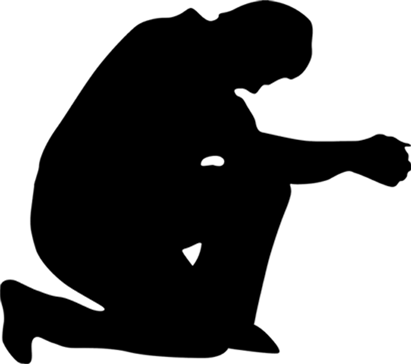 Andro 78 – Fifantohan’ny Vavaka – Zoma 12 Jona 2020TATITRA FIDERANA : Pasitora H. : Misaotra betsaka ny amin'ny vavaka nataonareo ! Efa miha-tsara izao ilay mpiray tam-po amiko sy ny vadiny.Nisy olona iray nanome fanomezana lehibe hanampiana ireo mpampiely boky ara-pilazantsara manerana an'izao tontolo izao mandritra izao fotoanan'ny krizy izao. Mahita fomba vaovao sy mahomby ireo mpampiely boky ara-pilazantsara mba hanatratrarana ireo olona amin’ny alalan’ny boky ara-panahy na dia eo aza ny fihibohana !
FANGATAHANA VAVAKA :Mivavaha mba hanananao finoana sy fahatokiana bebe kokoa an'Andriamanitra, indrindra amin'izao fotoan-tsarotra izao.Mivavaha mba hahazo ny fitahian'Andriamanitra ireo mambra mpitondra taxi ao amin’ny tanànan’i Panama, ka mampiasa azy ireny ho ivon-toerana fanatrarana. Ny antsasaky ny mponina ao amin’ny firenen’i Panama dia mipetraka ao amin'ny tanànan'i Panama.Mivavaha ho an'ny fitoriana ny filazantsara ataon’ny tarika madinika izay karakarain’ny Departemanta miadidy ny Vehivavy Advantista ao amin'ny Fivondronamben’ny faritra Andrefan’i Nigéria.Mivavaha ho an'ny fianakavianao akaiky sy ny fianakaviam-benao. Mivavaha ho an’ireo izay mbola tsy nandray an'i Jesosy ho mpamonjy azy manokana mba ho voasarika ho eo Aminy izy ireo ary hiova fo.Andro 79 – Fifantohan’ny Vavaka – Sabata 13 Jona 2020Fanasitranana Ara-panahy “ Jehovah ô, sitrano aho, dia ho sitrana ; Vonjeo aho, dia ho voavonjy ; Fa Hianao no fiderako.” – Jeremia 17 :14“ Nahita ny fanasitranana ny fanahy sy ny vatana tao amin'i Kristy ilay mararin’ny paralysisa. Alohan'ny hahasitrana ny aretina ara-batana dia tsy maintsy nitondra fitsaharana ho an'ny fanahy i Kristy ary nanadio ny fanahy amin'ny ota. Tsy tokony hatao ambanin-javatra ity lesona ity. Amin’izao fotoana izao, an'arivony ireo olona manana aretina ara-batana izay maniry ny haheno izao teny izao, tahaka ilay malemy hoe : "Voavela ny helokao." Ny vesatry ny ota, miaraka amin'ny fanahiany sy ny filàny, no loharanon'ny aretina mahazo azy. Tsy hahita fitsaharana mihintsy izy ireo raha tsy manatona ilay Mpitsabo ny fanahy. Ny fiadanana izay Izy irery ihany no afaka manome izany dia hamerina ny herin'ny saina sy ny fahasalaman'ny vatana. ” – Tanamasoandron’ny Fahasalamana, p. 60 (VA)FANONTANIANA FAMPIERITRERETANA:Matetika isika no mangataka amin'Andriamanitra hanasitrana ny aretintsika ara-batana, nefa tsy fantatsika fa ny zavatra tena ilaintsika voalohany indrindra dia ny fanasitranana ara-panahy. Eny, ny aretina ara-batana indraindray dia toa somary maika kokoa ary toa maharary kokoa noho ireo ota tsy voavela eo amin'ny fiainantsika, kanefa tandremo sao diso, tsy misy zava-dehibe mihoatra noho ny fanesorana ny fahotantsika amintsika. “ Fa inona no soa azon'ny olona, raha mahazo izao tontolo izao aza, [ao anatin’izany ny fahasalamany ara-batana] kanefa very ny ainy ?” (Marka 8 :36). Inona no moramora kokoa aminao, mangataka amin'Andriamanitra fanasitranana ara-batana, sa fanadiovana tanteraka amin’ny fahotanao sy hery handresena, indrindra ny ota izay tianao indrindra ? Vonona hiaritra aretina ara-batana ve ianao raha toa ka mbola salama ara-panahy mandrakariva ?Maninona ianao raha mangataka amin'Andriamanitra amin'izao fotoana izao indrindra mba hanehoany aminao izay ilànao ny fanasitranana ara-panahy androany ?TATITRA FIDERANA : Nomen’Andriamanitra fomba ireo hopitaly Advantista sasany mba handraisana fitaovana fiarovana ny tena manokana izay tena ilaina amin'ny fitsaboana ireo mararin’ny COVID-19. Efa nahasarika mpijery an-jatony maro ireo fivoriana fitoriana ny filazantsara ataon’ny AWR amin’ny aterineto ! Manatratra olona maro amin'ny alàlan'ny aterineto Andriamanitra amin'izao fotoanan'ny krizy izao.FANGATAHANA VAVAKA :Mivavaha mba hisian’ny fanasitranana ara-panahy amin'ny ota, ny fitiavan-tena ary ny avonavona. Mivavaha ho an'ny vehivavy iray tsy fantatra anarana izay efa nampahorian'ny demonia nandritra ny 15 taona. Mivavaha ho an'ny asa fanompoana ataon’ny ivon-toerana Advantista vaovao izay mikarakara ireo manana fiankinan-doha any Orlando, Florida, Etazonia, izay manampy amin'ny ady atao amin’ny « opioïdes ». Mivavaha ihany koa ho an'ireo olona an-tapitrisany izay maniry ny ho afaka amin'ny fiankinan-dohany. Mivavaha ho an'ny alina farany amin'ny fivoriana fitoriana ny filazantsara ataon'ny AWR amin'ny aterineto ary mba ho maro no hanolo-tena tanteraka ho an'i Jesosy sy ny fahamarinana vaovao izay nianarany.Andro 80 – Fifantohan’ny Vavaka – Alahady 14 Jona 2020Fanasitranana Ara-batana “ Jehovah hanohana azy eo ambonin'ny farafara hitsaboana azy. Ny fandriany rehetra eo am-paharariany dia hovanao.” 
– Salamo 41 :3“. . . Mbola ilay mpitsabo feno fangoraham-po tahaka ny tamin'ny fotoanan'ny asa fanompoany teto an-tany hatrany i Kristy. Ao aminy no misy ny balsama ho an'ny fanaintainana rehetra sy ny herin’ny fanasitranana ho an'ny aretina rehetra. Ny mpianany amin'izao fotoana izao dia tsy maintsy mivavaka mba hanasitranana ny marary toy ny nataon’ireo tany aloha, ary homena valiny ny fangatahan'izy ireo satria "ny fivavaky ny finoana dia hanasitrana ny marary". Omena antsika ny herin'ny Fanahy Masina, ary ny fahatokiana sy ny finoana dia afaka mitaky ireo teny fampanantenan'Andriamanitra. Tsy efa nilaza ve ny Tompo hoe : “ hametra-tanana amin'ny marary izy, dia ho sitrana ireny” ? Marka 16 :18. Azo atokisana tsara tahaka ny tamin’ny andron’ireo apôstôly ireo teny ireo. Tombotsoa izay tokony hotakian’ny finoantsika izany.” – Tanamasoandron’ny fahasalamana, p. 193(VA)FANONTANIANA FAMPIERITRERETANA:Mahavita manasitrana ny aretina rehetra amin'ny teny iray monja Andriamanitra. Nampanantena izy fa hositranina izay rehetra mino Azy. Ny hitrangan’izany amin'izao fiainana izao, na amin'ny fitsanganana amin'ny maty dia miankina amin'ny Fanapaha-keviny sy ny Fahendreny tonga lafatra. Amporisihana isika hivavaka ho an'ireo marary miaraka amin’ny finoana ilay Mpanasitrana Lehibe. Matetika isika no tsy mikatsaka ny Fahaizany manasitrana raha tsy efa lany avokoa ireo safidin'ny tany rehetra ; ary na zava-dehibe aza ny manao izay rehetra azontsika atao hisorohana sy hifehezana ilay aretina, dia tokony manatona an'Andriamanitra voalohany mandrakariva isika ary hangataka ny tari-dalany rehefa mitsabo ilay aretina.Mino ny herin’ny fanasitranan'Andriamanitra ve ianao ? Mino ve ianao fa mahafantatra bebe kokoa noho ny olona rehetra izy ny fotoana tokony hanasitranana na tsy hanasitranana ? Vonona ny hametraka ny fiainanao ho eo am-pelatanany amin'ny fotoanan'ny fahasalamana ve ianao mba hitoetra ho mahatoky raha sendra marary ? Hanaiky ny fanasitranana avy Aminy ve ianao rehefa maka endrika fanovana ny fomba fiaina izany ?TATITRA FIDERANA : Afaka nanangona misiônera dijitaly maherin'ny 10 600 tao anatin'ny andro vitsivitsy monja ny fiangonana Advantista. Vokatr'izany, ny votoatin'ny fianarana Baiboly Advantista dia miseho eo an-tampon'ny lisitry ny valim-pikarohana ao amin'ny Google sy YouTube.Any Philippines, tanora an-jatony no mivavaka ao amin’ny aterineto miaraka amin'ireo vondrom-bavaka maro be sy rojom-bavaka. Fifohazana sy fahagagana maro no niseho !
FANGATAHANA VAVAKA :Mivavaha mba hanananao finoana bebe kokoa amin’ny herin'ny fanasitranan'Andriamanitra. Mivavaha mba hanananao hery hampihatra fomba fiaina mahasalama.Mivavaha ho an'ireo sekoly Advantista manerana izao tontolo izao raha miatrika ny vokatry ny COVID-19 izy ireo ary mila mitady fomba hafa hanohizana ny fampianarana sy hampiodinana ny sekoliny aorian'ny fialan-tsasatra lehibe.Mivavaha ho an'ny Iraka any Gabon raha eo am-panaovana kaonferansa ara-Baiboly mivantana ao amin'ny Facebook sy YouTube hatramin'ny 26 jona izy ireo. Mivavaha mba hitarihin'ny Tompo ny fandaharana ary Hikasihany ny fon'ireo izay mihaino Azy.Mivavaha ho an'ny fanasitranana sy famerenana amin'ny laoniny ara-panahy ho an’ny fianakavian'ny Rahavavy D. Ny vadiny dia miady mafy amin'ny aretina (myélome multiple) ary malemy ny finoany. Nandao ny fiangonana ireo zanany ary miaina fiainana tsy araka ny Baiboly. Sembana ireo ray aman-dreniny noho ny aretina.Andro 81 – Fifantohan’ny Vavaka – Alatsinainy 15 Jona 2020Saina Salama“ Ary aza manaraka ny fanaon'izao tontolo izao ; fa miovà amin'ny fanavaozana ny saina, hamantaranareo ny sitrapon'Andriamanitra, dia izay tsara sady ankasitrahana no marina.” 
– Romana 12 :2“ Ny fahafaha-manao ara-batana sy ara-tsaina, ary ny fihetseham-po dia tokony hokarakaraina tsara mba hahatratra ny fahombiazana avo indrindra.” –  Counsels on Health, p. 445 FANONTANIANA FAMPIERITRERETANA:Ny saina salama tsara dia miankina betsaka amin'ny zavatra ifantohan'ny sainao matetika, ny sakafonao, ny fanatanjahan-tena ary ny fifandraisana mahasoa.Misy ny fifandraisana izay voaporofo ara-tsiansa eo amin'ny fomba fihinantsika sy ny fiantraikan'ny sakafontsika amin'ny fahafaha-manaon'ny saintsika. Ny sakafo azo avy amin'ny zavamaniry, misy voankazo sy legioma raviny betsaka kokoa, dia afaka manatsara ny fahasalaman'ny atidohantsika. Ho fanampin'izany, izay ampidirintsika ao amin’ny saintsika amin'ny alalan’ny maso sy sofina, ary koa ny eritreretintsika sy ny resaka ataontsika dia misy fiatraikany lehibe amin'ny saintsika.Moa ve ianao misafidy ny hisaina ireo zavatra any an-danitra, ary ireo lohahevitra momba ny fahamarinana sy ny fahamasinana ? Moa ve ampiasainao amin'ny asa izay mifototra amin'ny Teny sy ny sitrapon'Andriamanitra ny atidohanao ? Manao ahoana ny sakafonao ? Tokony hisy fanatsarana ve mba hanananao saina salama kokoa sy vonona hanao asa ara-panahy ? Oviana ianao no nanao resaka lehibe sy lalina niaraka tamin'olona farany ? Maninona ianao raha mangataka amin'Andriamanitra mba hitarika anao amin'ireo dingana fanatsarana ny fahasalamanao ara-tsaina manomboka androany ?TATITRA FIDERANA : Any amin’ny toerana maro dia efa manomboka esorina ireo famerana vokatry ny fihibohana ary afaka miverina miasa ny olona. Ary koa, nihena ny isan’ireo voan’ny COVID-19 vaovao any amin’ny firenena maro. Elden Ramirez (Filohan’ny Federasiona any Montana) : Tamin'ny volana martsa, dia tsy toy ny teo aloha intsony ny ampahafolony. Nentinay teo anatrehan'Andriamanitra tamin-bavaka ny toe-javatra. Nahazo fanomezana efatra izahay izay nameno ny banga nisy ! Nihevitra ny rehetra fa ho ambany ihany koa ny amin’ny volana aprily. Kanefa ny volana aprily 2020 no nahazo ny ampahafolony ambony indrindra tao anatin'ny 10 taona lasa izay ! Manohana ny fitohizan'ny asany Andriamanitra !FANGATAHANA VAVAKA :Mivavaha mba hanananao saina salama sy fahaizana misafidy ny hitoetra amin'ny fisainana marina. Mivavaha ho an'ny iraky ny fiangonana any amin'ny Repoblika Demokratikan'i Kongo. Mampisy fiantraikany ratsy amin'ny iraka ataon'ny fiangonana ny tsy fandriam-pahalemana noho ny vondrona mpikomy sy ny tsy fahatomombana ara-politika amin'ny ankapobeny. Mivavaha mba handravan'Andriamanitra ny haizina sy ny ratsy ary hitondrany fifohazana goavana amin'ny olona eto amin'ity faritra ity. Mivavaha ho an'ilay ivon-toerana fanatràrana an-tanàn-dehibe ao Battambang, Kambodza. Izy io dia ahitana toeram-panatanjahantena, trano fisakafoanana tsy misy hena, kianja filalaovana, trano fiangonana, fanabeazana ara-pahasalamana, fampianarana mozika ary sekoly fianarana fiteny hafa. Mivavaha mba hitahian'Andriamanitra an’io fomba fanatràrana misy lafiny maro samihafa io ary angataho Izy mba hampitombo ny asa fanompoana ary hitondra ireo olona izay nomaniny ny fony.  Mivavaha ho an'ireo mambra vao vita batisa maneran-tany izay nanolotra ny fiainany ho an'i Jesosy nandritra izao krizy eran-tany izao.Andro 82 – Fifantohan’ny Vavaka – Talata 16 Jona 2020Fahalalana Onony“ Fa hoy izaho : Mandehana araka ny Fanahy, dia tsy hahatanteraka ny filan'ny nofo ianareo.” 
– Galatiana 5 :16“ Raha toa ka lehibe loatra ny herin'ny fitiavan-komana amin'ny maha-olombelona ka nanery ny Zanak'Andriamanitra izany hifady hanina ho azy ireo nandritra ny herinandro enina, manao ahoana ny asa tsy maintsy ataon’ny kristiana ? Na izany aza, na dia mafy tokoa aza ny fitsapana, ny fandresena dia efa azo antoka ho an'ireo izay matoky an'io hery masina io izay efa nanohitra ny fanafihana masiaka indrindra nataon'i Satana. Hahazo ny satroboninahitra amin'ny fanjakan'Andriamanitra izy amin'ny farany.” – Counsels on Diet and Foods (Torohevitra amin’ny fihinanana sy ny sakafo) p. 198.FANONTANIANA FAMPIERITRERETANA:Nanakorontana ary mbola manakorontana hatrany ny fiainantsika amin’ny lafiny rehetra ny fahotana. Miteraka tsy fifandanjana eo amin'ny fiainantsika ny fahotana ary mitarika ny zanak'olombelona hanao zavatra diso tafahoatra. Ao amin'ny lafin’ny fisakafoanana sy ny fomba fiaina dia mitarika amin'ny olana ara-pahasalamana isan-karazany izay misy fiantraikany ratsy tsy eo amintsika ihany, fa amin'ny hafa koa izany.Ao amin'ny fifandraisana isan'andro amin'ny Fanahy Masina ihany no ahitantsika ny hery sy ny fahafahana hahalala onony amin'ny zavatra rehetra.Moa ve ianao hisafidy androany ny hangataka amin'Andriamanitra mba hamela anao hahalala onony amin'ny sakafo, ny fampiasanao fotoana, ny fampiasanao haino aman-jery ary ny fomba fiainanao amin'ny ankapobeny ? Moa ve ianao handray ny Fahasoavany ary hatoky ny Fahafahany manome anao fandresena rehefa tsy miankina afatsy eo Aminy ianao ?TATITRA FIDERANA : Jay W. : “ Nivavaka manokana aho mba hanokafan'Andriamanitra fahafahana hifandraisako amin'ireo mpifanolo-bodirindrina amiko mandritra izao valan’aretina izao satria tsy tena mahafantatra azy ireo aho. Novalian'Andriamanitra ny vavaka nataoko ary afaka nifandray tamin'izy ireo aho. Fantatro fa manana drafitra ho an'ny famonjena azy ireo Izy !”Tamin'ny fiandohan'ny volana aprily, ny Adventist World Radio dia niara-niasa tamin'ny Fivondronambe tao Moldavie ary nikarakara fivoriana fitoriana ny filazantsara tao amin'ny Facebook, YouTube ary Zoom. Pasitora valo ao an-toerana ao Moldavie no nanomboka nandefa ny fandaharan'izy ireo tamin'ireny tambazotra ireny. Vokatr'izany dia manana anaran’olona 2500 izay arahina manokana isika izao, ary 40 mahery ny olona nisoratra anarana ho amin'ny kilasin'ny batisa !FANGATAHANA VAVAKA :Mivavaha mba hampitomboin’ny Fanahy Masina ao aminao ny fahalalana onony amin'ny zava-drehetra, indrindra amin’ny fitiavan-komana, ny haino aman-jery ary ny torimaso. Mivavaha ho an'ny fiangonana any avaratr'i Ouganda. Alefa amin'ny alàlan'ny radio ny hafatra Advantista ary hitan'ny fiangonana hafa ho fanafihana izany. Mivavaha mba ho resy lahatra ny fony ary mba ho maro no hahita ny fahamarinana ! Mivavaha ho an'ny asa fanompoana ho an'ireo tsy manan-kialofana ao St. Louis, Etazonia. Mivavaha mba hitaratra an’i Jesosy ny olona rehetra voakasika ao amin’io asa fanompoana io raha manompo ny tsy manan-kialofana izy ireo. Mivavaha mba hifarana ny areti-mifindra COVID-19.Andro 83 – Fifantohan’ny Vavaka – Alarobia 17 Jona 2020Ny Maha Zava-Dehibe ny Zavaboary“ Ary Jehovah Andriamanitra nitondra an-dralehilahy ka namponina azy tao amin'ny saha Edena hiasa sy hitandrina azy.” 
– Genesisy 2 :15“ Tian'i Kristy ny nanangona ny olona manodidina Azy teo ambanin'ny lanitra manga, teo amin’ny sisin’ny havoana, teny amoron-dranomasina, na teo amoron'ny farihy. Teo Izy, voahodidin'ny zavaboary noforoniny, teo no nahafahany nampitodika ny eritreritry ny mpihaino azy ho amin’ny zavaboary. Ny fototry ny fanjakany dia naseho tao amin'ny fitomboana sy ny fivelaran’ny zavaboary. Afaka nianatra ireo lesona sarobidin'ny fahamarinana avy amin'Andriamanitra ny olona tamin'ny fijerena ny havoana ary fahitana ny asa mahatalanjon'ny tanan'Andriamanitra. ” – Tanamasoandron’ny Fahasalamana, p. 42 (VA)FANONTANIANA FAMPIERITRERETANA:Ny ankamaroan'ny mponina maneran-tany amin’izao fotoana izao dia mipetraka ao an-tanàn-dehibe. Rehefa voahodidin'ny rafitra natao tanana, mifoka rivotra maloto ary maheno tabataba tsy tapaka, dia sarotra ny hanana fotoana tony sy fotoana fisaintsainana miaraka amin'Andriamanitra ary hankafy ny Zavaboariny. Manome hery ny vatana sy ny saina mantsy ny fandaniana fotoana ao amin'ny zavaboary !Firy ny fotoana laninao ao amin'ny tontolo artifisialy na amin’ny fijerena zavatra dizitaly ? Isaky ny inona ianao no maka fotoana hakafizana ny zavaboary noforonin'Andriamanitra ? Maninona ianao raha manapa-kevitra manomboka izao ny hanokana fotoana eo amin’ny zavaboary mba hifandraisanao amin'Andriamanitra sy hianaranao ny lesona ara-panahy avy amin'izany ?TATITRA FIDERANA : Stephen A. : Midera an'Andriamanitra aho noho ny 100 Androm-bavaka. Ny fampaherezana isan'andro dia nanome ahy fahafahana hivavaka miaraka amin'ny zanako lahy izay 9 taona.Tsy fantatr’anarana : Ny 100 Androm-bavaka dia namporisika ahy handeha akaiky kokoa sy am-pahatokiana kokoa an'Andriamanitra. Miady mafy amin'ny olana isan-karazany aho, nefa hitako fa afaka mahazo ny fandresena aho ao amin'i Jesosy. Miderà Azy !
FANGATAHANA VAVAKA :Mivavaha mba hisokatra ny masonao hahita ireo lesona ara-panahy ao amin'ny zavaboary. Mivavaha mba hanehoan'Andriamanitra anao ny fomba handaniana fotoana bebe kokoa miaraka Aminy ao amin'ny zavaboary. Mivavaha ho an'ireo misiônera, ireo mpitory ny filazantsara sy ireo mpamaky lay mpanatanteraka ny iraka maneran-tany izay manompo manerana an'izao tontolo izao any amin'ny faritra sarotra iasana. Mivavaha ho an'ny fiangonana izay tsy nitombo tao anatin’ny fotoana ela, mba hiainan'izy ireo ny fifohazana amin'ny iraka. Mivavaha ho an'ireo mpitarika ao amin’ny Foibe Manerantany izay mikatsaka ny fomba tsara indrindra hanohanana ireo fiangonana eo an-toerana manerana an'izao tontolo izao mandritra ity valan’aretina ity.Andro 84 – Fifantohan’ny Vavaka - Alakamisy 18 Jona 2020Fiaingàna Vaovao !“Moa tsy fantatrareo fa ny tenanareo dia tempolin'ny Fanahy Masina, Izay ao anatinareo sady efa azonareo tamin'Andriamanitra ? ka tsy tompon'ny tenanareo ianareo. Fa olom-boavidy ianareo, koa dia mankalazà an'Andriamanitra amin'ny tenanareo. ” – 1 Korintiana 6 :19, 20“ Tsy misy olona izay afaka handray andraikitra amin’ny fiainana raha tsy manana fahalalana momba ireo fitsipiky ny fahasalamana.” 
– Tanamasoandron’ny Fahasalamana, p. 228 (VA)FANONTANIANA FAMPIERITRERETANA:Tena miahy ny fahasalamantsika ankapobeny Andriamanitra. Tsy vitan’ny hoe tiany ny hiantsoantsika Azy rehefa manana olana ara-pahasalamana isika, fa vonona Izy hanampy antsika hianatra ny fomba hisorohana olana ara-pahasalamana marobe sy hanamafy ny hery fiarovantsika. Izany no antony nanomezany antsika fitsipika tsotra izay mahataka-davitra. Ireo fitsipika ireo dia : sakafo ara-pahasalamana, fanatanjahan-tena ara-potoana, rano madio, fahazavan’ny masoandro, fahalalana onony, rivotra madio ampy tsara, fialan-tsasatra ara-dalàna ary fahatokiana an'Andriamanitra.Mety efa nahalala ireny fitsipika ireny ianao, nefa mampihatra izany tokoa ve ianao ? Maninona ianao raha mandray ireo fitsipiky ny fahasalamana avy amin'Andriamanitra ary, mianatra mampihatra azy rehetra miaraka amin'ny fanampian'ny Fanahiny ?TATITRA FIDERANA : Bernard O. : Midera an'Andriamanitra izahay. Nomeny hery izahay hanatanteraka iraka fitoriana ny filazantsara ao Kitale, Kenya, ao anatin’izao valan'aretina izao. Afaka nanao asa fanompoana nanerana ilay tanàna izahay. Baiboly maro no nozaraina !Tsy fantatr’anarana : Te hidera an'Andriamanitsika aho ! Nandritra izao fihibohana izao dia afaka nijery toriteny Advantista maro nanerana izao tontolo izao aho. Nisy fijoroana vavolombelona tena nanohina ahy. Avy amina lehilahy iray nanao sarimabavy ilay izy ary nanafaka azy Andriamanitra. Efa ela aho no niady tamin'ny fiankinan-doha miafina amin'ny ota iray, kanefa rehefa nandre izany fijoroana vavolombelona izany aho dia fantatro fa tsy misy zavatra tsy hain'Andriamanitra atao. Nivavaka ary nivavaka hatrany aho, ary nomen’Andriamanitra fandresena aho ! Haleloia !
FANGATAHANA VAVAKA :Mivavaha mba hanananao finiavana sy fahafaha-manao hampihatra ireo fitsipika rehetra momba ny fahasalamana avy amin’Andriamanitra ao amin'ny fiainanao sy ny fiainan’ny fianakavianao. Mivavaha ho an'ny toeram-pivarotana Advantista iray any Kingston, Jamaika, izay manambatra sandwich tsy misy hena miaraka amin'ny boky kristiana ary koa toerana natokana ho an’ny ankizy. Angataho Andriamanitra mba hitondra ny mpanjifa mety sy mba hanaparitaka ny Fitiavany amin'izy ireo amin'ny alalàn'ireo mpiasa ao. Mivavaha mba hamohazan'Andriamanitra fahalianany bebe kokoa amin'ireo asa-soratra ara-paminaniana nataon'i Ellen G. White ao amin'ny Advantista rehetra. Mivavaha ho an’ny ivon-toerana iray hanohanana ireo fianakaviana manana zaza « autistes » ao Porto Alegre, Brezila. Izy io dia tantanan'ny mpilatsaka an-tsitrapo izay manolo-tena fatratra mba hisian’ny fifandraisana feno fisakaizana. Mivavaha mba hitarihan'Andriamanitra azy ireo ary mba hiasa amin'ny alàlan'ireo mpilatsaka an-tsitrapo ireo ny Fanahiny hanatratra ny fiarahamonina.